Created on 1/20/16Revised 1/18/18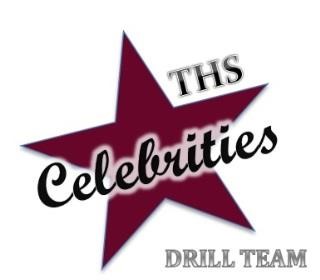 Timberview High SchoolDrill Team Code of ConductCode of ConductThe following Code of Conduct will be adhered to by all MTHS High School Drill Team members.  All Drill Team members will also adhere to all Mansfield Independent School District rules and guidelines.  It must be understood that as a member of this organization, the student becomes a representative of the Mansfield Independent School District and MTHS High School, and that each member must maintain high moral and ethical standards, that are beyond reproach.Director’s Clause:The interpretation of this code of conduct is the discretion of the Drill Team Director and Principal.  The Director has the right, with the Principal’s approval, to add to or amend this document for the benefit of the organization.  This code of conduct is intended to be the operating instrument for the drill team, and is not intended to cover every possible operating policy or situation that may arise.  Membership may be terminated at any time for failure to maintain the standards outlined in this document.Article I PURPOSEThe purpose of the MISD High School Drill Team is to promote school spirit and loyalty, to display leadership and integrity at all times, and to strive for excellence in dance through quality training and performances.  This program inherently dictates that members maintain high academic, ethical, and moral standards as they address these purposes. Involvement in MTHS Drill Team is voluntary and a privilege. Members of MTHS High School Drill Team will be actively engaged in areas of leadership including but not limited to self-discipline, conflict resolution, and sportsmanship.  Members should be ever mindful of the responsibility of representing MTHS High School, the Mansfield Community, and the Mansfield Independent School District.Article II TRYOUT PROCEDURES AND REQUIREMENTSSection 1. 	Prospective members shall be entering the 9th through 12th grades, must currently reside in the campus’s district or obtain an official transfer.Section 2. 	All parents/guardians are expected to attend a mandatory district audition meeting prior to the auditions. Any parent/guardian who is unable to attend this meeting should contact the Director prior to the date of the district meeting to receive information regarding the drill team process.    Section 3. 	All returning Drill Team members will audition for the team each year.  Section 4. 	All members must have required forms completed and on file prior to or on the designated date in order for a candidate or returning member to qualify for membership. Required forms will be made known at the district audition meeting.Section 5. 	Personal Qualifications: A. 	A candidate must WANT to be a MISD High School Drill Team member. B. 	A candidate must understand that it is a privilege, not a right, to be a member.     C. 	A candidate must be willing to abide by rules and follow directions from the Director and Officers. D. 	A candidate must demonstrate responsibility at all times. E. 	A candidate must be willing to participate in fundraising projects. F. 	A candidate must understand that any decision made by the Director and/or Officers is in the best interest of the team and must respect that decision. G. 	A candidate must understand that the schedule and discipline of a MISD High School drill team member demands a high degree of determination, hard work, strength, dedication, self-discipline and loyalty to the team concept. H. 	A candidate must have a desire to cooperate – to be “one of the group.”  Individual exhibitions are not for the Drill Team line in practice or in performance. Learning to perform in unison is imperative. I. 	A candidate must get a physical showing that she is physically able to complete all requirements of the line, including daily kicks and/or running.  Medical certification may be required if a health condition arises that interferes with her ability to participate. Communicating that certification to the Director is her responsibility. Article III THE AUDITION WORKSHOPSection 1. 	The required audition workshops are provided for the candidates' benefit. All candidates must provide their own transportation to and from the workshops. Candidates must arrive on time and behave appropriately during audition workshops or they will be asked to leave. The audition workshops are closed to spectators and may not be videotaped or recorded. A video will be posted to the district website prior to auditions.   Section 2. 	No previous dance training is required although an intermediate level of technique will be included in the tryout routines. All candidates will learn a kick routine, a dance routine and technique as deemed by the director, which they will perform at the audition.  Section 3. 	Candidates for the MTHS Drill Team must be aware of and prepared for the intense mental, emotional and physical demands of drill team.Article IV THE AUDITIONSection 1. 	Each candidate must wear a black leotard or tank top, solid black dance pants or capris, and jazz shoes, dance paws or tennis shoes. The candidate must wear a candidate identification number at tryouts. The candidate's hair must be up and out of the face.  Cover-ups and t-shirts are not allowed at tryouts.Section 2. 	Candidates will audition before a panel of three impartial judges selected by the school district. The district Fine Arts Director will facilitate all aspects of the tryout day. The Campus Drill Team Director is not involved in the tryout day process.   Section 3. 	The determination of the actual size of the team will be contingent on the natural break in scoring. The first break will be varsity, the second break will be junior varsity (if there is a junior varsity team), and the third break will be dancers not placed on a team. The results will be posted on the district website following the conclusion of all tryouts.Section 4. 	Auditions are closed to all spectators. Candidates will wait to audition in a designated area. Parents are not to be in the building during auditions.Section 5. 	A candidate, not selected for the team, may elect to view his/her individual judge tryout score sheets following the audition. An appointment must be made with the administrator in charge of the audition. The candidate may only view his/her personal score sheets. Article V PARTICIPATION REQUIREMENTS Section 1. 	Drill Team Members must participate in ALL activities in which the organization is involved, regardless of injury, but pending eligibility status. Failure to participate may result in disciplinary actions.Section 2. 	All members are required to attend dance camp at their own expense.Section 3. 	Members may not leave or be excused from any function for any reason other than illness, serious injury, death in the family, or special school activities with advanced approval from the Director.  In the event that a member has been given permission to leave by the director due to one of the aforementioned events, she may only depart with a parent or guardian. Prior to departure, a written note must be submitted 24-hours in advance to the Director(s) and must state that the Director(s) and the Mansfield ISD is released of all responsibility. Section 4. 	Habitual absenteeism will result in removal from the team.       Article VI ACADEMICSSection 1. 	In adherence to U.I.L. guidelines, any Drill Team member who records a six weeks average in any course that is less than "70" or receives an "incomplete" will be academically ineligible for participation on the team.  Dates to lose/regain eligibility are determined by the UIL calendar, not the director.  To regain eligibility at the progress report check, the student must be passing ALL classes, not just the one that the student previously failed. Section 2. 	Academically ineligible team members will continue to practice and dress for practice with the team during probation. They may not attend MTHS Drill Team events or performances.Article VII ATTENDANCE  Section 1. 	In the event of an absence, the member must attempt to contact her officer by phone, call and send email to the director prior to the absence. Two consecutive absences due to illness will require a doctor’s note.Section 2. 	Absence from a practice when formations are set or the day before a performance for any reason will result in the team member being pulled from that week’s performance. If more than one practice is missed during football season (class time included), the Drill Team Member will not be able to perform at the football game or pep rally.  If more than two practices (class time included), are missed during competition season (beginning January 1st of each year), the Drill Team Member may be removed from the competition dance (No money will be refunded). Only medical emergencies may be excused from this ruling, and only with a doctor’s note. Habitual absenteeism cannot be tolerated.  If a Drill Team member is removed from any routine(s) or performance(s), any money given or owed is not refundable.  All monies owed are still required to be paid.  Section 3. 	Work, vacations, doctor, dental, and orthodontist appointments are not appropriate reasons to miss a practice, performance, or event.  This is an unexcused absence.  Medical and dental appointments should be scheduled for outside of school and practice times.  A doctor’s note is necessary to return to practice if a doctor’s appointment must be scheduled during practice.    Section 4. 	Members are expected to attend school the entire day of a performance in order to perform at the scheduled events. “If you are too sick to come to school you are too sick to dance.” Section 5. 	In the event of an absence, it is the team member’s responsibility to check with her officer to learn any information she missed.  The team member must schedule a time with her officer, at her officer’s convenience, to learn any missed choreography. The team member should also check the team website for missed announcements. Section 6. 	The attendance at Summer Camp is mandatory. Any member who does not attend summer camp may be removed from the team at the Director’s discretion.Section 7. 	The attendance at all contests is mandatory. Any member who does not attend contest may be removed from the team. This does not mean that all dancers will make all or any of the contest routines. Attendance at contest does not apply to members who are ineligible during contest season.Section 8. 	Excused absences include the following: death in the family, attending a religious camp or trip, family wedding, illness with a doctor’s note, and pre-approved school-related activities. At least one-week prior written notice is necessary for an absence to be excused unless it is an illness or death in the family. It is necessary to communicate an expected absence as soon possible. Unexcused absences include but are not limited to work, job interviews, doctor/dental appointments, concerts and vacations.   Section 9.  	Members who suffer injuries or illness must consult a doctor and/or trainer within 24 hours. If an injury or illness hinders or limits a member’s performance and/or practice capabilities, that member will be required to provide a doctor’s/trainer’ note outlining the specific limitations. The Director(s) reserves the right to place the member on reserve if she is unable to perform to the best of her ability. The injured member will continue to dress out, assume all normal responsibilities and attend all practices. Section 10. 	The status of an absence or tardy will be determined by the Director.Article VIII CITIZENSHIPSection 1. 	Team members are expected to model above average citizenship in the classroom at all times. An “E” average in citizenship is expected of each team member.  Any team member receiving “N” in citizenship may be placed on probation.Section 2. 	Drill Team members should use appropriate language and content when posting, liking, re-tweeting/sharing on social media sites. Section 3. 	Once per semester, each member will submit a behavioral evaluation form to each of her teachers as a behavior monitoring method.  If a member receives a score below 20, they will be placed on probation for 1 week, at the director’s discretion. Article IX REHEARSAL SESSIONSSection 1. 	All practices including before-school, after-school and summer rehearsals will be required of all team members, all year long. Section 2. 	Drill Team members must arrive on time for all practices and performances and stay until dismissed by the Director.Section 3. 	Team members must be dressed in the correct attire and be seated in her officer lines when practice is scheduled to begin. Her hair must be in the designated style decided by the Director for practice (ponytail, bun, etc.). Not being in line at the appointed time will result in a tardy.  Team members are responsible for bringing their own water to practices and performances.Section 4. 	No jewelry is to be worn during practice other than stud earrings.Section 5. 	Tutoring and make-up tests should be scheduled outside of a rehearsal or class session. Any tutoring or testing sessions that occur during any practice times must have 24 hour prior notice and approval. Any changes from this are at the director’s discretion.Section 6. 	In the event of an injury, a Drill Team member is still expected to be dressed and attend all practices.Section 7. 	Academically ineligible Drill Team members will continue to practice and work out with the team; however, they are not allowed to attend any events or performances while they are ineligible, except the end of year banquet.   Article X ROUTINE AUDITIONSSection 1. 	Every Drill Team member will audition for every performance. The officer line will audition first and together as the precedent by which the team is judged. The Director will make the final decision concerning the evaluation. If a member is absent during the routine evaluation, she will become an alternate for that performance. If not selected to perform a routine, the team member will continue to practice in the “chorus” and may be pulled into the performance at any time the director feels it is appropriate.Section 2. 	Competition tryouts will be after at least one week of practice after learning the routines. All tryout results are final.   Article XI UNIFORMS AND EQUIPMENTSection 1. 	Drill Team members will be supplied a field uniform by the Mansfield Independent School District. Personal items such as Hats, Boots, Leotards, etc. needed for the field uniforms must be purchased by each team member. The drill team member is responsible for the upkeep of each item issued to them and will be held financially responsible for the item if damaged or lost.     Section 2. 	Dance Team members are responsible for purchasing designated workout and other necessary clothing and accessories as required and determined by the director. All personal items should be clearly marked with the member's name. Lost items are to be immediately purchased by the dancer at the dancer’s expense. Section 3. 	Dance Team members must appear at activities with the appropriate designated uniform and must wear all parts of the designated uniform while in public. The designated hairstyle and hair decoration are considered part of the uniform. The uniform is always worn in its entirety.  Section 4. 	Rehearsal attire and uniforms must be clean, in good condition and fit properly before each practice and/ or performance and must conform to standards set by the director.  Section 5. 	The field uniform may not be worn at any time other than required by the director. Team members must change out of uniform to go out after games or events. The Director must approve the use of any part of the Drill Team uniform, clothing and supplies.Section 6. 	All designated uniforms, jackets, etc. are to be worn by Drill Team members only. If a Drill Team member resigns or is removed, she forfeits her right to wear or carry any Drill Team paraphernalia.  Section 7. 	Any team member who resigns or is removed after uniforms have been ordered is still responsible for paying the full amount owed for said uniforms. The former team member will still receive her items. Refunds are not given at any time.Section 8. 	The field uniform should only be dry-cleaned and hand-washed. All Drill Team members must dry-clean uniforms prior to returning them at the end of the year.  A dry-cleaning receipt will be required. Sequins must be hand-washed. If a uniform is damaged beyond repair, the drill team member is responsible for replacing it.  Section 9. 	Any member that fails to wear the designated uniform as deemed by the director to school on the day of a performance such as football games or contests may not be allowed to perform in the next performance. Section 10. 	A complete uniform and equipment check will be held prior to any activity/performance.  At the time the member should be completely ready and should remain completely ready for the activity/performance. This includes hair and make-up.       Article XII TRANSPORTATION AND TRAVEL Section 1. 	School bus transportation will be provided for away football games, contests, and trips. Parents are responsible for transportation to all other drill team events.Section 2. 	All members are required to ride to and from away football games, contests, and trips with the team. Section 3. 	Leaving any drill team activity, including all trips without permission from the director, will result in disciplinary action including 1 week probation.     Article XIII SPECIAL ENGAGEMENTSSection 1.  	All organization related projects and activities must be under the direction of, and approved by the director.Section 2.  	The principal, the fine arts director, and the associate superintendent must approve all over-night trips. The expenses for such events will be the responsibility of the individual member. Fundraising opportunities will be made available to help defray the cost. The final balance must be paid in full prior to the event. Article XIV FINANCES/ FUNDRAISINGSection 1. 	All financial obligations for camp, contest, and clothing must be satisfied on the appropriate due date. Not meeting the financial obligations for the team, on time, may result in the student’s removal from the team.  If a financial situation should arise that prevents the member from making payment on time, the director must be contacted to discuss the situation.  Failure to contact the director to make alternative payment arrangements within one week past the due date will result in the team member’s termination from the team.  If a student consistently does not meet the financial obligations of the team, on time, the student may be removed from the organization.  Section 2. 	No refunds are given.   Section 3. 	All money should be given to the director personally, and a receipt will be issued at that time. Do not leave monies or fundraising products unattended as the Drill Team Member bears full responsibility for both.Section 4. 	Checks should be made payable to Timberview High School with the Drill Team member’s name and ID # clearly marked on the payment along with the account holder’s Date of Birth, Driver’s License and Telephone Phone. Checks and Money Orders are preferred methods of payment.Section 5. 	If a member resigns, is dismissed or graduates prior to the utilization of funds earned through fundraising, she/he will forfeit the profit money and it will become a part of the MISD High School’s activity account. Individual refunds from fundraising will not be made.   Section 6. 	If it is a fund-raising event, it is the member’s responsibility to collect the funds due or the amount due will be deducted from his/her personal profits.Section 7. 	Refunds for overnight school trips may be made up to a certain deadline. Deadlines will be given each year depending on the trip.  Article XVI WARNING, PROBATION, DISMISSAL AND RESIGNATION Section 1. 	A Warning is written documentation that a member in danger or receiving probation. Reasons for Warning are at the Director(s)’s discretion.Section 2. 	Reasons for Warning:A.    Conduct/Attitude B.    Frequent infractions (accumulating 7 infractions) - two weeks WarningSection 3. 	Academic probation is assigned when a team member earns a grade average below “70” for any six weeks grading period. Academic probation follows the UIL calendar for athletics.    Section 4. 	Probation means the member will not be allowed to wear any team uniforms other than practice attire and the member may not perform at any Drill Team events while serving any type of probation- academic or disciplinary.Section 5. 	Probationary Consequences May Include: 1. A grade average below “70” in any class during any six week grading period, based on “No Pass, No Play” policy currently in effect – 3 weeks 2. Losing academic eligibility at a 6 weeks grading period and failing to re-gain eligibility at the next 3 weeks progress report - 3 weeks 3. Earning a “N” or lower in citizenship grades or below a 20 on a Behavior Monitoring Form. Receiving more than 1 score below 20 will result in a conference with your teachers, your director and you – 1 week4. Receiving in-school or out-of-school suspension – 1 week 5. Accumulating 10 infractions - 1 week6. Second assignment to school detention – 1 week 7. Inappropriate material on social media sites – 1 week 8. Excessive or severe disciplinary problems as deemed by the Director & Administrator – 1 week   Section 6. 	Dismissal involves the loss of membership from the Drill Team organization. Once a member has been dismissed, all privileges of the Drill Team organization are lost. Section 7. 	Dismissal Consequences may include:1. The third time a member receives probation for any reason including both academic probation and disciplinary probation. Probation does not have to occur consecutively. “Three Strikes You’re Out.”2. Receiving Expulsion or Placement in the Alternative Education Program (BIC). 3. Accumulating 15 infractions during the term year, spring show to spring show. 4. Excessive or severe disciplinary problems as deemed by the Director and administrators. 5. Inappropriate material on social media sites or similar 6. Any Drill Team Member found in possession, transmittal, sale, attempted sale, using, or under the influence of a controlled substance, dangerous drugs, or alcohol will be subject to dismissal from the squad 7. Any Drill Team Member found smoking, using, or possessing tobacco products – including e-cigs and personal vaporizers - on any school property, at any school function, or while representing the school may be dismissed from the squad.  8. Any Drill Team Member engaging in inappropriate verbal, physical, or sexual conduct may result in dismissal from the squad.  9. Any Drill Team Member will be automatically dismissed if he/she organizes or is involved in a hazing incident. See Article III: Drill Team Member Requirements, Section 5: Conduct, C. Disciplinary Dismissal for more information. 10. Failure to comply with financial obligations.11. Failure to attend Summer Camp (at discretion of Director)  Section 8. 	Resignation shall be defined as a choice made by the individual member that she/he no longer desires participation in the Dance/Drill Team organization. Resignation procedures involve a conference with the Director(s) and a letter of resignation from the resigning member, signed and dated with the parent/guardian signature. Section 9. 	In the event of dismissal or resignation during mid-semester, a schedule change is not guaranteed but may be requested.  Section 10.       Upon resignation or dismissal, the former member loses all privileges of being amember and may not be a guest at any team or affiliated functions. Article XVII GENERAL CONDUCTSection 1.  	Certain standards are necessary for the integrity and reputation of any organization. Each member should be a leader within the school and should set a good example of being a lady at all times. Dance Team members are expected through their personal appearance, habits, actions, and character to have and maintain an image and manner above reproach. Each Drill Team member represents MTHS High School and the MISD before the public at all times!Section 2. 	All Dance/Drill Team members will abide by the Mansfield ISD Student Code of Conduct, SHS Student Handbook, the MISD Drill Team Constitution and the Drill Team Code of Conduct. Students must also follow the written and oral directives of all MISD employees.Section 3. 	MISD rules will be strictly applied whenever the team is officially representing MISD, while attending a school-sponsored activity or while on a school sponsored trip. Each member must be aware that his/her conduct off-campus reflects on the team image and that any member who is guilty of engaging in any inappropriate and/or illegal activity will be subject to dismissal. Section 4. 	Any inappropriate actions that do not uphold the standards and expectations of the MISD High School Organization may be subject to disciplinary actions by the Director. Section 5. 	The merit/demerit system is designed to provide a management and discipline system.  Section 6: 	The infraction guidelines will be as follows: The bold print indicates the permanent infractions. The regular print signifies infractions. The difference between the two is that permanent infractions may NOT be replaced by merits. Infractions can and will be given by the director as circumstances arise. Infractions will be given for the following reasons including but are NOT limited to:  Demerits will be assigned for the following violations including, but not limited to:**(1-5 demerits) Posting inappropriate language/pictures on social media sites at the Directors discretion**1 Demerit-  ▪ Improper or incomplete uniform (practice or performance):o Missing or wrong top, pants, shoes/socks, hat, etc.▪ Chewing gum, eating, drinking, jewelry during practices or performances ▪ Tardy to class or practice (if less than 10 minutes) ▪ Not participating while at practice, performances, etc. ▪ Poor conduct during practice, performances, or any team time. ▪ Leaving items behind at practice, performance, etc. ▪ Excessive talking during practice, performance times, etc. ▪ Disorderly conduct on the bus. ▪ Showing lack of school spirit. ▪ Wearing drill team costume/uniform items when they are not assigned to be worn. ▪ Improper showing of undergarments at a performance. ▪ Failure to wear specified performance make-up or hairstyle for practice or performance. ▪ Wearing tights that have been damaged to a performance. ▪ Failure to serve infraction after practice. ▪ Failure to turn in paperwork or payment on time. ▪ Turned in grade check form incomplete (missing signatures) or did not turn in grade check form at all ▪ Wearing unassigned jewelry at a performance or practice. 3 Demerits-  ▪ Public Display of Affection ▪ Unexcused Absence  ▪ Failure to contact assigned officer and the director before an absence occurs ▪ Tardy to class or practice (more than 10 minutes) ▪ Tardy for a performance ▪ Unexcused absence from mandatory fundraising events. ▪ Talking on the field, sidelines, or while at attention. ▪ Loss of any piece of the uniform during a performance. ▪ Attending tutorials, re-testing, etc. during practice without 24-hour prior approval from the Director ▪ Divisive behavior that causes dissension amongst team members (ex:  social media posts indirectly referencing drill team members, gossip, bullying)5 Demerits- ▪ Displaying unladylike, obscene, unsportsmanlike behavior ▪ Disobedience or disrespect of the director, other faculty/staff, parents, chaperones, officers, other line members, school property, etc. AC, BIC. ▪ Unexcused absence from a performance. ▪ Disobeying the Director’s or Officer’s request.▪ Receiving an AC (alternative classroom) assignment or Out of School Suspension, plus 1 week probation ▪ Leaving a drill team activity (including all trips) without permission from the director, plus 1 week probation ▪ Eating, Drinking, or Chewing Gum while in uniform without the Director’s permission. ▪ Missing equipment needed for a performance.▪ Removing any part of the uniform without permission from the Director.▪ Not accepting your officer as a friend on social media ▪ Inappropriate posting(s) on social media, plus 1 week probation▪ Receiving after school detention - 2nd occurrence will result in 1 week of probation Section 7.  	Consequences   1. If a Drill team member received 7 or more demerits she will receive a warning.  2. If a Drill Team member receives 10 or more demerits she will be placed on probation. Demotion from Officer/Spirit Leader Position.3. If a Drill Team member receives 15 demerits she will be removed from the team 4. The third time a Drill Team member is placed on probation; she will be removed from the team. 5. Infractions will be SERVED for every infraction received by a member as deemed by the Director, which will be supervised by a Dance Officer after practice. Failure to serve infractions after practice the day the infraction(s) occurred will result in more infractions and more discipline unless permission was obtained from the Director. Dance officers and Spirit Leaders will serve 1.5 more times for the infractions they accumulate.Section 8. 	Merits may be added (at the discretion of the director) if the Drill Team member performs specific duties previously assigned and/or approved by the director, good deeds, and work above and beyond the norm. The director will determine how merits cancel an infraction.  Section 9. 	A record of disciplinary offense(s) will be kept and will result in disciplinary action as   deemed necessary by the Director(s). Section 10.	 Disciplinary action may include but is not limited to physical exercise, Warning,   Probation or Dismissal.Section 11. 	Officers may be utilized to monitor team behavior and to provide record for the Director(s).Section 12. 	Should a Drill Team member be removed from the team, she will be required to return all school property, properly cleaned, within one week.  Any financial obligations will need to be settled, and her class schedule adjusted accordingly.Article XVIII Varsity OFFICERSSection 1. 	The following positions will be available for the judges to appoint as they and the director see necessary. Every position does not have to be appointed every year. The dance officers are the student leaders and assist the director in running the team.  Dance officers must be strong dancers, highly motivated, organized and of good character.  Dance officers will be selected by a combination of scores with 50% coming from the average of 3 judges’ scores, 25% coming from the director, and 25% coming from the returning team members.  The number of dance officers will be determined by the director and judges based on the size of the team. Not all officer or leader positions will be assigned every year.  Traditionally there are 5 dance officers.  The following positions may be created each year: ▪ Captain- The first officer in command. The most visible representative for the Dance Team. She must be mature, dependable, outgoing, creative, and a good leader. The captain will demonstrate superb dance technique and knowledge of routines. The officer candidate receiving the highest score at officer tryouts will be given the rank of Captain.  ▪ First Lieutenant - The second officer in command.  She assists the captain in maintaining order amongst the team.  She will be a talented dancer, a good leader, dependable, mature, out-going, and caring.  She will take command if the captain cannot fulfill her duties.  The officer candidate receiving the second highest score at officer tryouts will be given the rank of First Lieutenant.▪ Lieutenants- The next level of command. These ladies are in charge of maintaining order amongst their squads.  Each lieutenant will have a specific assigned duty for her to perform. (Ex: daily uniform inspection) She must be a good leader, mature, dependable, and a talented dancer. She must be willing to follow the direction of the Captain and the First Lieutenants.The dance officers will be scored on the following evaluations:  ● Notebook – evaluated by the director● Solo dance performance- evaluated by the judges panel ● Group dance performance/skill evaluation-evaluated by the judges panel ● Group high kick performance-evaluated by the judges panel ● Interview- evaluated by the judges panel ● Team votes-candidates will perform solos, group dance and group high kick at a preview for the team to watch.Director’s Challenge (1-5 activities)Section 2. 	Dance Officer Candidates:  ▪ Must be classified junior or senior for the following MISD calendar year ▪ Must have been a member of the Drill Team for the entire previous performance season ▪ Must be in good financial standing ▪ Cannot have been placed on Academic, Conduct or Disciplinary Probation for any length of time during the year prior to tryouts.  Section 3. 	Dance officers will be required to take the officer technique/choreography class at a director-specified dance studio. The class will be at the officer’s expense.   Section 4. 	Social Officers: The Social Officers will promote morale and organize social activities for the team throughout the year. The Social officers will be required to attend camp at their expense. The positions will be President, Vice-President, Secretary, Veteran Representative, and Rookie Representative. The Social Officers will be voted on by the team for 50%of the score, and the director will score the remaining 50% based on: ● Campaign Poster  ● Presentation of a sample spirit exchange item● Presentation of a social event or morale boosting event  Section 5.  	Removal from office: An officer will be removed from her leadership position for the following offenses:    ● Placement in AC, BIC, off-campus suspension. ● Use of tobacco, illegal drugs, or alcohol at any time   ● Repeated failure to fulfill her officer duties ● If she fails a class for a second time ● Placement on Disciplinary or Conduct Probation ● If an Officer is relieved of her duties for any reason, she may not be permitted to audition for Officer until one calendar year (365 days) from the date of her demotion.   Section 6. 	An officer will not be removed from her position without a conference including the director, the officer, and the officer’s parent.Section 7. 	Vacancies: If an officer position becomes vacant during the year the director will have the authority to decide if the position will be filled and how it will be filled.Article XVIII JV OFFICERSSection 1. 	The following positions will be available for the judges to appoint as they and the director see necessary. Every position does not have to be appointed every year. The dance officers are the student leaders and assist the director in running the team. Dance officers must be strong dancers, highly motivated, organized and of good character. Dance officers will be selected by a combination of scores with 50% coming from the average of 3 judges’ scores, 25% coming from the director, and 25% coming from the returning team members. The number of dance officers will be determined by the director and judges based on the size of the team. Not all officer or leader positions will be assigned every year. Traditionally there are 5 dance officers. The following positions may be created each year:▪ Captain- The first officer in command.  The most visible representative for the Dance Team. She must be mature, dependable, outgoing, creative, and a good leader.  The captain will demonstrate superb dance technique and knowledge of routines. The officer candidate receiving the highest score at officer tryouts will be given the rank of Captain.▪ First Lieutenant - The second officer in command. She assists the captain in maintaining order amongst the team. She will be a talented dancer, a good leader, dependable, mature, out-going, and caring. She will take command if the captain cannot fulfill her duties.  The officer candidate receiving the second highest score at officer tryouts will be given the rank of First Lieutenant. ▪ Lieutenants - The next level of command.  These ladies are in charge of maintaining order amongst their squads.  Each lieutenant will have a specific assigned duty for her to perform. (Ex: daily uniform inspection) She must be a good leader, mature, dependable, and a talented dancer.  She must be willing to follow the direction of the Captain and the First Lieutenants.The dance officers will be scored on the following evaluations:  ● Notebook – evaluated by the director  ● Solo dance performance- evaluated by the judges panel ● Group dance performance-evaluated by the judges panel ● Group high kick performance-evaluated by the judges panel ● Interview- evaluated by the judges panel ● Team votes-candidates will perform solos, group dance and group high kick at a preview for the team to watch.Director Challenges (1-5 activities)Section 2. Dance Officer Candidates:  ▪ Must be classified as a sophomore, junior or senior for the following MISD calendar year ▪ Must have been a member of the Varsity Drill Team for the entire previous performance season OR a member of the JV Drill Team for the entire previous TWO seasons. ▪ Must be in good financial standing ▪ Must have 2nd and 9th block available if they are a Varsity team member as well.Section 3. 	Dance officers will be required to take the officer technique/choreography class at a director-specified dance studio. The class will be at the officer’s expense.            Section 4. 	Social Officers: The Social Officers will promote morale and organize social activities for the team throughout the year. The Social officers will be required to attend camp at their expense. The positions will be President, Vice-President, Secretary, Veteran Representative, and Rookie Representative. The Social Officers will be voted on by the team for 50%of the score, and the director will score the remaining 50% based on: ● Campaign Poster ● Presentation of a sample spirit exchange item ● Presentation of a social event or morale boosting event  Section 5. 	Removal from office:An officer will be removed from her leadership position for the following offenses: ● Placement in AC, BIC, off-campus suspension.● Use of tobacco, illegal drugs, or alcohol at any time ● Repeated failure to fulfill her officer duties ● If she fails a class for a second time ● Placement on Disciplinary Or Conduct Probation ● If an Officer is relieved of her duties for any reason, she may not be permitted to audition for Officer until one calendar year (365 days) from the date of her demotion.   Section 6. An officer will not be removed from her position without a conference including the director, the officer, and the officer’s parent.Section 7. 	Vacancies: If an officer position becomes vacant during the year the director will have the authority to decide if the position will be filled and how it will be filled. Article XX MANAGERSSection 1. 	Managers shall be of freshman, sophomore, junior or senior status. Section 2. 	There shall be one or more managers selected by the Director. Section 3. 	Managers are non-performing team members and must uphold all duties, rules and regulations presented in this code of conduct.    Section 4. 	Managers will attend all practices, performances and activities. Lack of attendance, excused or unexcused may result in dismissal from the team.   Section 5. 	Managers are responsible to the Director. Section 6. 	Managers will wear uniforms designated by the Director. Section 7.  	Managers may earn credit through the Drill Team Organization fundraisers to pay for their Drill Team costs. Article XXI HONOR GUARDSSection 1. 	Honor Guards must be of freshman, sophomore, junior or senior status.  Section 2. 	Honor Guards will be selected by the Director.   Section 3. 	Honor Guards will treat every MISD High School with respect.Section 4. 	Honor Guards will assist the Drill Team with props, escort them on the sidelines, to the restroom and across the field to the visiting Drill Team at football games. Section 5. 	Honor Guards may earn credit through MISD High School fundraisers to pay for their Drill Team costs. Section 6. 	Honor Guards must uphold all duties, rules and regulations presented in this handbook.  Section 7. 	Honor Guard may not engage in physical or emotional relationships with any member of the Drill Team members.    Article XVIII SOCIAL MEDIAYou will be expected to “follow” Celebrities on Instagram, THS Drill on Twitter, and become “friends” on Facebook with Timberview Celebrities Drill Team, if you have these types of social media accounts. The directors will randomly check your account to make sure that you are continuing to represent the school and your team in a positive manner. ***Please be VERY conscious of what you put on your social media websites. You MUST refrain from cyber bullying, using profanity, and posting or retweeting anything that is in poor reflection upon yourself, MTHS, or the drill team program.*** Should we see the following, you will be placed on automatic 1 week probation, and asked to remove the material from your website: Inappropriate material on any Internet website that is in poor reflection of MISD, MTHS High School, or MTHS Drill Team. Any Internet website which has explicit or inappropriate material, such as pictures or videos posted on Internet websites (Facebook, Twitter, Instagram, etc.) that displays any MTHS Drill Team in a disrespectful manner. Should we see any of the following, you will be automatically dismissed from the squad for the remainder of the school year: Inappropriate material on any Internet website that shows the use of or possession of tobacco (all forms), alcohol, marijuana, or any illegal drugs or related paraphernalia, look a-likes, designer drugs, or abuse of prescription and/or non-prescription drugs. Some examples include: being in possession of, or alluding to the possession of alcohol, drugs, tobacco, prescription drugs, or the abuse of prescription drugs, or designer look-a-likes.   If you post any inappropriate material during school hours, at school events, or on school computers/iPad, you will be subject to the MISD Campus Student Handbook and the consequences that follow. Article XXIIPARENTAL RESPONSIBILITIESSection 1. 	Parents must give their permission for their daughter to fulfill all the responsibilities of being a member of the Drill Team before she is officially accepted. Section 2. 	Parents must be willing to meet all financial obligations involved in having their daughter as a MISD High School member. All payments are final.   Section 3. 	Parents are responsible for arranging transportation to and from all activities. Section 4. 	Parents are strongly encouraged to participate in various MTHS High School Drill Team Booster Club activities and fundraisers.  These fundraisers help defray the cost for each member of the Drill Team.   Section 5. 	Parents must be willing to cooperate with the Director and keep the director informed of dates that might conflict with MISD High School activities.   Section 6. 	At least one parent of each MISD High School should attend the MTHS High School Drill Team Booster club meetings held once a month.Section 7. 	Parents should be supportive of their child and of the MISD High School Organization.Article XXIII DRILL TEAM BOOSTER CLUBSection 1.	The Texas Education Agency, Mansfield ISD administration, MTHS High School Principal and MISD High School Director determines the policies of the MTHS High School Drill Team Booster Club. Section 2. 	MTHS High School Drill Team Booster Club must recognize this authority and work within framework as prescribed by the school administration.   Section 3. 	The Director will serve as a member of the executive board and will be consulted and notified prior to all meetings held by the executive board or committee chairpersons.Section 4. 	All projects, activities, meetings and fundraisers planned by the MTHS High School Drill Team Booster Club must meet with the approval of the Director and/or Principal of MTHS High School.Section 5. 	All money expenditures by the MTHS High School Drill Team Booster Club must meet with the approval of the Director and/or Principal of MTHS High School.  The Director, the MTHS High School Administration, or the Mansfield Independent School District may revise this Code of Conduct at any time.Drill Team Member’s Name: ______________________________  (Initial the following):  ______I have read the MTHS Drill Team Code of Conduct, and I agree to adhere to both the rules and consequences of the MISD Constitution and the MTHS Drill Team Code of Conduct.  I understand that the Director has the final ruling to any concerns with the Code of Conduct and all issues that are presented within.  I also understand that while every scenario or issue is not detailed, I am responsible for representing the MTHS High School’s Drill Team, as well as MTHS High School and MISD in a positive manner.Parent/Guardian Signature ___________________________________ Date __________________ Dance Team Member Signature ________________________________ Date__________________